UMOWA nr 272. … .2022zawarta w dniu………….2022 r. w Dębicy pomiędzy, Powiat Dębicki ul. Parkowa 28, 39-200 Dębica, NIP 8722128819, REGON 851660536 reprezentowany przez Pana mgr inż. Tomasza Pyzia  Dyrektora Zarządu Dróg Powiatowych w Dębicy zwanym dalej Zamawiającym, a……………………………………………………………………………………..……………………………………………………………………………………..reprezentowanym przez:……………………………………………………………………………………..zwanym dalej Wykonawcą - Jednostką Projektującą.w rezultacie dokonania przez Zamawiającego wyboru oferty Wykonawcy wyłonionego w wyniku przeprowadzonego postępowania w trybie podstawowym zgodnie z art. 275 pkt. 1 ustawy z dnia 11 września 2019 r. – Prawo zamówień publicznych (t.j. Dz. U. z 2021 poz. 1129), o udzielenie zamówienia publicznego, dla zadania inwestycyjnego p.n.: Wykonanie dokumentacji technicznej dla zadania „Przebudowa i budowa mostów w ciągu drogi powiatowej nr 1301R Latoszyn – Braciejowa wraz z dojazdami ":Część 1 : „Przebudowa mostu (JNI 1000351) na potoku Ostra w ciągu drogi powiatowej nr 1301R Latoszyn-Braciejowa w km 3+767 w m. Gumniska wraz z dojazdami” Część 2 : „Przebudowa mostu (JNI 1000352) na potoku Ostra w ciągu drogi powiatowej nr 1301R Latoszyn-Braciejowa w km 5+582 w m. Gumniska wraz z dojazdami” Część 3 : „Rozbiórka istniejącego i budowa nowego mostu (JNI 1000353) na potoku Ostra 
w ciągu drogi powiatowej nr 1301R Latoszyn-Braciejowa w km 7+848 w m. Braciejowa wraz z dojazdami”§ 1 Zamawiający zleca, a Wykonawca  zobowiązuje się do wykonania usługi pn. :Wykonanie dokumentacji projektowej w ramach zadania " Przebudowa i budowa mostów w ciągu drogi powiatowej nr 1301R Latoszyn – Braciejowa wraz z dojazdami ":Część … :  ………………………………………………………………………………………………..Przedmiot umowy:CZĘŚĆ 1Istniejący stan zagospodarowania terenu:Istniejący most (JNI 1000351) przeznaczony do przebudowy, to obiekt oparty na żelbetowych podporach masywnych (przyczółkach), jednoprzęsłowy o przęśle swobodnie podpartym oraz parametrach:rok budowy – 1957;przeszkoda – potok Ostra;nośność wg oznakowania – 12 T (ton);długość całkowita ustroju niosącego – 16,25 m;rozpiętości teoretyczne przęseł – 15,45 m;szerokość całkowita ustroju niosącego – 7,55 m;szerokość użytkowa - 5,50 m (jezdnia);konstrukcja ustroju niosącego: 5 dźwigarów stalowych o przekroju dwuteowym – belki walcowane NP. 550;płyta pomostu prefabrykowana – płyty drogowe;kąt skrzyżowania osi podłużnej mostu z osią potoku – 90o;podpory mostu masywne, żelbetowe, z żelbetowymi skrzydłami.Obiekt mostowy położony jest w znacznej części na terenie obszarów chronionych: Obszar Chronionego Krajobrazu Pogórza Strzyżowskiego.Droga powiatowa nr 1301R Latoszyn – Braciejowa w obrębie planowanej inwestycji jest utwardzona o nawierzchni asfaltowej. Przedmiotowy obiekt znajduje się na odcinku prostym drogi, pomiędzy dwoma łukami. Potok Ostra w rejonie projektowanego mostu posiada koryto trapezowe, szerokie o wysokich brzegach, porośniętych roślinnością. Skarpy potoku w obrębie mostu są wykazują lokalne zniekształcenia oraz ubytki gruntu oraz są umocnione luźnym narzutem kamiennym i koszami siatkowo – kamiennymi.  Wzdłuż obiektu mostowego, od strony górnej wody (prawa strona drogi) znajduje się podwieszony do mostu czynny przewód gazowy średniego ciśnienia należący do Polskiej Spółki Gazownictwa Sp. z o.o.Inwestor nie posiada archiwalnej dokumentacji projektowej przedmiotowego mostu. Dodatkowe informacje dotyczące istniejących elementów zagospodarowania terenu można uzyskać na stronie internetowej Geoportalu Powiatu Dębickiego pod adresem: http://debica.geoportal2.pl Przedmiotem niniejszego zamówienia jest :	Wykonanie dokumentacji technicznej dla zadania pn.: „Przebudowa mostu (JNI 1000351) na potoku Ostra w ciągu drogi powiatowej nr 1301R Latoszyn-Braciejowa w km 3+767 w m. Gumniska wraz z dojazdami” w ramach zadania „Przebudowa i budowa mostów w ciągu drogi powiatowej nr 1301R Latoszyn – Braciejowa wraz z dojazdami” oraz pełnienie nadzoru autorskiego w trakcie wykonywania robót budowlanych.Parametry techniczne do projektowania.Dokumentację projektową należy opracować przy następujących założeniach:Zadanie projektowe będzie realizowane w trybie pozwolenia na budowę;Wymagania dot. projektowanej przebudowy:mostu:dostosowanie parametrów mostu, w tym szerokości do wymagań dróg klasy Z (jezdnia o szerokości 6,00m);wykonanie na obiekcie prawostronnego chodnika lub ciągu pieszo – rowerowego;uzyskanie nośności normowej obiektu: minimum 40 T (ton);umieszczenie wszystkich niezbędnych urządzeń obcych na przebudowanym obiekcie (czynny przewód gazowy średniego ciśnienia) wraz z uwzględnieniem wymogów operatora sieci gazowej;wymiana bądź uzupełnienie o niezbędne wyposażenie obiektu;wyposażenie oraz kolorystkę obiektu należy uzgodnić z Zamawiającym na etapie uzgodnień koncepcji technicznych przedmiotowej dokumentacji;wszelkie inne, niezbędne przy przedmiotowej przebudowie prace budowlane;dojazdu od strony Latoszyna długość w niezbędnym zakresie celem dostosowania parametrów oraz niwelety po przebudowie mostu do istniejącego zagospodarowania terenu.dojazdu od strony Braciejowej:długość w niezbędnym zakresie celem dostosowania parametrów oraz niwelety po przebudowie mostu do istniejącego zagospodarowania terenu.Rzeczowy zakres dokumentacji projektowej.Aktualna mapa do celów projektowych w skali 1:500 [jeden z egzemplarzy bez elementów projektowanych należy przekazać Zamawiającemu wraz z projektem w formie papierowej oraz w wersji elektronicznej w formacie .dwg lub .dxf];Kopia ostatecznej wersji operatu wodno-prawnego wraz z kopią składanego do uzgodnień wniosku [1 egz. + wersja elektroniczna w formacie pdf.];Kopia opinii geotechnicznej / dokumentacji geologiczno-inżynierskiej i geotechnicznych warunków posadowienia / w przypadku, gdy wymagana będzie przepisami prawa [1 egz. + wersja elektroniczna w formacie .pdf];2 koncepcje rozwiązań projektowych w zakresie różnych konstrukcji ustroju nośnego mostu (w formie opisowej oraz graficznej) wraz z analizą stanu prawnego nieruchomości w obrębie planowanych rozwiązań projektowych (zestawienie numerów działek wraz z obliczoną powierzchnią niezbędną do regulacji stanu prawnego celem realizacji zadania) [1 egzemplarz + wersja elektroniczna w formacie .pdf (dla opisowej oraz graficznej koncepcji rozwiązań projektowych) bądź w formacie .xls (dla zestawienia numerów działek wraz z obliczoną powierzchnią)] oraz analizą ekonomiczną proponowanych założeń.Jedna z koncepcji powinna zakładać rozwiązanie uwzględniające wykorzystanie istniejącego rusztu stalowego wraz z niezbędnymi robotami wzmacniającymi;Sporządzenie kompletnego wniosku stosownie do wymogu art. 39 ust. 6c ustawy o drogach publicznych dot. odstąpienia od obowiązku budowy kanału technologicznego, wraz z wszystkimi niezbędnymi uzgodnieniami, opiniami oraz analizami - na żądanie Zamawiającego;Kompletny projekt budowlany wraz z niezbędnymi decyzjami, uzgodnieniami i opiniami [egzemplarze w formie papierowej w liczbie wymaganej przepisami prawa +  wersja elektroniczna w formacie .pdf];Kopia [w wersji papierowej oraz elektronicznej] wszystkich uzgodnień niezbędnych do uzyskania uzgodnień oraz realizacji Inwestycji;Projekt wykonawczy (wszystkie branże) [3 egzemplarze + wersja elektroniczna w formacie .pdf + wersja elektroniczna w wersji edytowalnej – w formacie .dwg (wersja 2008 lub starsza): planu sytuacyjnego i rysunku ogólnego mostu];Projekt tymczasowej organizacji ruchu na czas prowadzenia robót budowlanych oraz projekt stałej organizacji robót – pozytywnie zaopiniowany i zatwierdzony 
[po 3 egzemplarze + wersja elektroniczna w formacie .pdf];Specyfikacje techniczne wykonania i odbioru robót budowlanych [3 egzemplarze  + wersja elektroniczna w formacie .pdf];Przedmiar robót z podziałem na branże oraz kody CPV [2 egzemplarze + wersja elektroniczna edytowalna (.xls lub .kst) oraz w formacie .pdf];Kosztorys inwestorski na całość zadania [2 egzemplarze + wersja elektroniczna w wersji edytowalnej (.xls lub .kst) oraz w formacie .pdf];Kosztorys ślepy [ 1 egzemplarzu + wersja edytowalna (w formacie .xls lub .kst) oraz w formacie .pdf];Jednorazowa aktualizacja kosztorysu inwestorskiego w dowolnym terminie wskazanym przez Zamawiającego, w tym także po zakończeniu terminu realizacji Umowy dot. wykonania dokumentacji  [2 egzemplarze + wersja elektroniczna w wersji edytowalnej (.xls lub .kst) oraz w formacie .pdf];Ostateczna decyzja pozwolenia na budowę;Pełnienie nadzoru autorskiego.CZĘŚĆ 2Istniejący stan zagospodarowania terenu:Istniejący most (JNI 1000352) przeznaczony do przebudowy, to obiekt oparty na żelbetowych podporach masywnych (przyczółkach), jednoprzęsłowy o przęśle swobodnie podpartym oraz parametrach:rok budowy – 1968;przeszkoda – potok Ostra;nośność wg oznakowania – 12 T (ton);długość całkowita ustroju niosącego – 9,90 m;rozpiętości teoretyczne przęseł – 9,25 m;szerokość całkowita ustroju niosącego – 7,55 m;szerokość użytkowa - 5,40 m (jezdnia);konstrukcja ustroju niosącego: 5 dźwigarów stalowych o przekroju dwuteowym – belki walcowane;płyta pomostu prefabrykowana – płyty drogowe;kąt skrzyżowania osi podłużnej mostu z osią potoku – 90o.Obiekt mostowy położony jest w znacznej części na terenie obszarów chronionych: Obszar Chronionego Krajobrazu Pogórza Strzyżowskiego.Droga powiatowa nr 1301R Latoszyn – Braciejowa w obrębie planowanej inwestycji jest utwardzona o nawierzchni asfaltowej. Przedmiotowy obiekt znajduje się na łuku o dużym promieniu. Potok Ostra w rejonie projektowanego mostu posiada koryto trapezowe, o szerokich, porośniętych roślinnością brzegach. Skarpy potoku w obrębie mostu są wykazują lokalne zniekształcenia oraz ubytki gruntu.Wzdłuż obiektu mostowego, od strony górnej wody (lewa strona drogi) znajduje się podwieszony do mostu czynny przewód gazowy średniego ciśnienia należący do Polskiej Spółki Gazownictwa Sp. z o.o.Inwestor nie posiada archiwalnej dokumentacji projektowej przedmiotowego mostu. Dodatkowe informacje dotyczące istniejących elementów zagospodarowania terenu można uzyskać na stronie internetowej Geoportalu Powiatu Dębickiego pod adresem: http://debica.geoportal2.pl Przedmiotem niniejszego zamówienia jest :Wykonanie dokumentacji technicznej dla zadania pn.: „Przebudowa mostu JNI 1000351 na potoku Ostra w ciągu drogi powiatowej nr 1301R Latoszyn-Braciejowa w km 5+582 w m. Gumniska” w ramach zadania „Przebudowa i budowa mostów w ciągu drogi powiatowej nr 1301R Latoszyn – Braciejowa wraz z dojazdami” oraz pełnienie nadzoru autorskiego w trakcie wykonywania robót budowlanych.Parametry techniczne do projektowania.Dokumentację projektową należy opracować przy następujących założeniach:Zadanie projektowe będzie realizowane w trybie pozwolenia na budowę;Wymagania dot. projektowanej przebudowy:mostu:dostosowanie parametrów mostu, w tym szerokości do wymagań dróg klasy Z (jezdnia o szerokości 6,00m);wykonanie na obiekcie lewostronnego chodnika lub ciągu pieszo – rowerowego;uzyskanie nośności normowej obiektu: minimum 40 T (ton);umieszczenie wszystkich niezbędnych urządzeń obcych na przebudowanym obiekcie (czynny przewód gazowy średniego ciśnienia) wraz z uwzględnieniem wymogów operatora sieci gazowej;wymiana bądź uzupełnienie o niezbędne wyposażenie obiektu;wyposażenie oraz kolorystkę obiektu należy uzgodnić z Zamawiającym na etapie uzgodnień koncepcji technicznych przedmiotowej dokumentacji;wszelkie inne, niezbędne przy przedmiotowej przebudowie prace budowlane;dojazdu od strony Latoszyna:długość w niezbędnym zakresie celem dostosowania parametrów oraz niwelety po przebudowie mostu do istniejącego zagospodarowania terenu;dojazdu od strony Braciejowej:długość około 100 m – do wjazdu na teren Zespołu Szkół w Gumniskach, włącznie z przebudową ww. zjazdu w niezbędnym zakresie (przedstawiona orientacyjnie na rys. poniżej):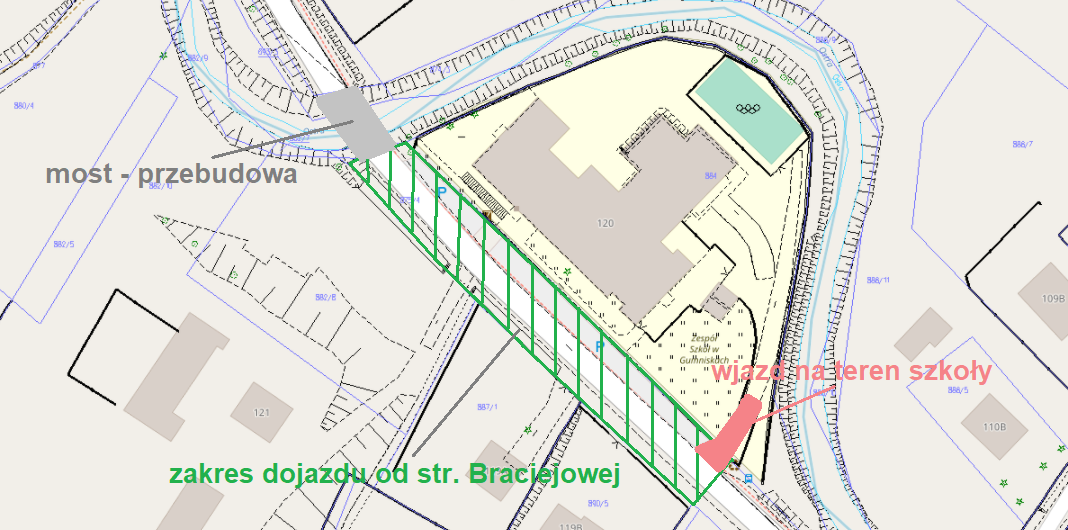 budowa lewostronnego chodnika bądź pobocza utwardzonego przeznaczonego dla ruchu pieszych, oddzielonego od jezdni zatoką parkingową bądź postojową na całej długości dojazdu (do zjazdu na teren szkoły) oraz z zatoką typu kiss & ride (pocałuj i jedź);zakres niezbędny celem do dostosowania do parametrów drogi klasy Z (szerokości oraz nośność).Rzeczowy zakres dokumentacji projektowej.Aktualna mapa do celów projektowych w skali 1:500 [jeden z egzemplarzy bez elementów projektowanych należy przekazać Zamawiającemu wraz z projektem w formie papierowej oraz w wersji elektronicznej w formacie .dwg lub .dxf];Kopia ostatecznej wersji operatu wodno-prawnego wraz z kopią składanego do uzgodnień wniosku [1 egz. + wersja elektroniczna w formacie pdf.];Kopia opinii geotechnicznej / dokumentacji geologiczno-inżynierskiej i geotechnicznych warunków posadowienia / w przypadku, gdy wymagana będzie przepisami prawa [1 egz. + wersja elektroniczna w formacie .pdf];2 koncepcje rozwiązań projektowych w zakresie różnych konstrukcji ustroju nośnego mostu (w formie opisowej oraz graficznej) wraz z analizą stanu prawnego nieruchomości w obrębie planowanych rozwiązań projektowych (zestawienie numerów działek wraz z obliczoną powierzchnią niezbędną do regulacji stanu prawnego celem realizacji zadania) [1 egzemplarz + wersja elektroniczna w formacie .pdf (dla opisowej oraz graficznej koncepcji rozwiązań projektowych) bądź w formacie .xls (dla zestawienia numerów działek wraz z obliczoną powierzchnią)] oraz analizą ekonomiczną proponowanych założeń.Jedna z koncepcji powinna zakładać rozwiązanie uwzględniające wykorzystanie istniejącego rusztu stalowego wraz z niezbędnymi robotami wzmacniającymi;Sporządzenie kompletnego wniosku stosownie do wymogu art. 39 ust. 6c ustawy o drogach publicznych dot. odstąpienia od obowiązku budowy kanału technologicznego, wraz z wszystkimi niezbędnymi uzgodnieniami, opiniami oraz analizami - na żądanie Zamawiającego;Kompletny projekt budowlany wraz z niezbędnymi decyzjami, uzgodnieniami i opiniami [egzemplarze w formie papierowej w liczbie wymaganej przepisami prawa +  wersja elektroniczna w formacie .pdf];Kopia [w wersji papierowej oraz elektronicznej] wszystkich uzgodnień niezbędnych do uzyskania uzgodnień oraz realizacji Inwestycji;Projekt wykonawczy (wszystkie branże) [3 egzemplarze + wersja elektroniczna w formacie .pdf + wersja elektroniczna w wersji edytowalnej – w formacie .dwg (wersja 2008 lub starsza): planu sytuacyjnego i rysunku ogólnego mostu];Projekt tymczasowej organizacji ruchu na czas prowadzenia robót budowlanych oraz projekt stałej organizacji robót – pozytywnie zaopiniowany i zatwierdzony 
[po 3 egzemplarze + wersja elektroniczna w formacie .pdf];Specyfikacje techniczne wykonania i odbioru robót budowlanych [3 egzemplarze  + wersja elektroniczna w formacie .pdf];Przedmiar robót z podziałem na branże oraz kody CPV [2 egzemplarze + wersja elektroniczna edytowalna (.xls lub .kst) oraz w formacie .pdf];Kosztorys inwestorski na całość zadania [2 egzemplarze + wersja elektroniczna w wersji edytowalnej (.xls lub .kst) oraz w formacie .pdf];Kosztorys ślepy [ 1 egzemplarzu + wersja edytowalna (w formacie .xls lub .kst) oraz w formacie .pdf];Jednorazowa aktualizacja kosztorysu inwestorskiego w dowolnym terminie wskazanym przez Zamawiającego, w tym także po zakończeniu terminu realizacji Umowy dot. wykonania dokumentacji  [2 egzemplarze + wersja elektroniczna w wersji edytowalnej (.xls lub .kst) oraz w formacie .pdf];Ostateczna decyzja pozwolenia na budowę;Pełnienie nadzoru autorskiego.CZĘŚĆ 3Istniejący stan zagospodarowania terenu:Istniejący most (JNI 1000353) przeznaczony do rozbiórki, to obiekt oparty na żelbetowych studniach, jednoprzęsłowy o przęśle swobodnie podpartym oraz parametrach:rok budowy – 1995;przeszkoda – potok Ostra;nośność wg oznakowania – 12 T (ton);długość całkowita ustroju niosącego – 9,15 m;rozpiętości teoretyczne przęseł – 7,95 m;szerokość całkowita ustroju niosącego – 6,15 m;szerokości użytkowe – 4,85 m (jezdnia) + 2 x 0,65m (2 x wyniesiona opaska bezpieczeństwa);konstrukcja ustroju niosącego: 4 dźwigary stalowe o przekroju dwuteowym – belki walcowane;pomost drewniany;balustrady drewniane;kąt skrzyżowania osi podłużnej mostu z osią potoku – 90o.Obiekt mostowy położony jest w znacznej części na terenie obszarów chronionych: Obszar Chronionego Krajobrazu Pogórza Strzyżowskiego.Droga powiatowa nr 1301R Latoszyn – Braciejowa w obrębie planowanej inwestycji jest utwardzona o nawierzchni asfaltowej. Przedmiotowy obiekt znajduje się na łuku poziomym drogi. W okolicy obiektu znajdują się skrzyżowania z drogami podporządkowanymi Potok Ostra w rejonie projektowanego mostu posiada koryto trapezowe, o szerokich, porośniętych roślinnością brzegach. Skarpy potoku w obrębie mostu są wykazują lokalne zniekształcenia oraz ubytki gruntu. Podstawy skarp oraz dno potoku w obrębie mostu umocnione są luźnym narzutem kamiennym.Na obiekcie znajduje się zamocowane do balustrady urządzenie pomiarowe poziomu zwierciadła potoku.Inwestor nie posiada archiwalnej dokumentacji projektowej przedmiotowego mostu. Dodatkowe informacje dotyczące istniejących elementów zagospodarowania terenu można uzyskać na stronie internetowej Geoportalu Powiatu Dębickiego pod adresem: http://debica.geoportal2.pl Przedmiotem niniejszego zamówienia jest :Wykonanie dokumentacji technicznej dla zadania pn.: „Rozbiórka istniejącego i budowa nowego mostu JNI 1000353 na potoku Ostra w ciągu drogi powiatowej nr 1301R Latoszyn-Braciejowa w km 7+848 w m. Braciejowa” w ramach zadania „Przebudowa i budowa mostów w ciągu drogi powiatowej nr 1301R Latoszyn – Braciejowa wraz z dojazdami” oraz pełnienie nadzoru autorskiego w trakcie wykonywania robót budowlanych.Parametry techniczne do projektowania.Dokumentację projektową należy opracować przy następujących założeniach:Zadanie projektowe będzie realizowane w trybie pozwolenia na budowę;Wymagania dot. projektowanej przebudowy:mostu:dostosowanie parametrów mostu, w tym szerokości do wymagań dróg klasy Z (jezdnia o szerokości 6,00m);wykonanie na obiekcie lewostronnego chodnika lub ciągu pieszo – rowerowego;uzyskanie nośności normowej obiektu: minimum 40 T (ton);umieszczenie wszystkich niezbędnych urządzeń obcych na przebudowanym obiekcie;uwzględnienie niezbędnego wyposażenia obiektu;wyposażenie oraz kolorystkę obiektu należy uzgodnić z Zamawiającym na etapie uzgodnień koncepcji technicznych przedmiotowej dokumentacji;wszelkie inne, niezbędne przy przedmiotowej przebudowie prace budowlane;dojazdu od str. Latoszyna:długość około 390 m – do najbliższego skrzyżowania z drogą gminną, włącznie z przebudową skrzyżowania w niezbędnym zakresie (przedstawiona orientacyjnie na rys. poniżej):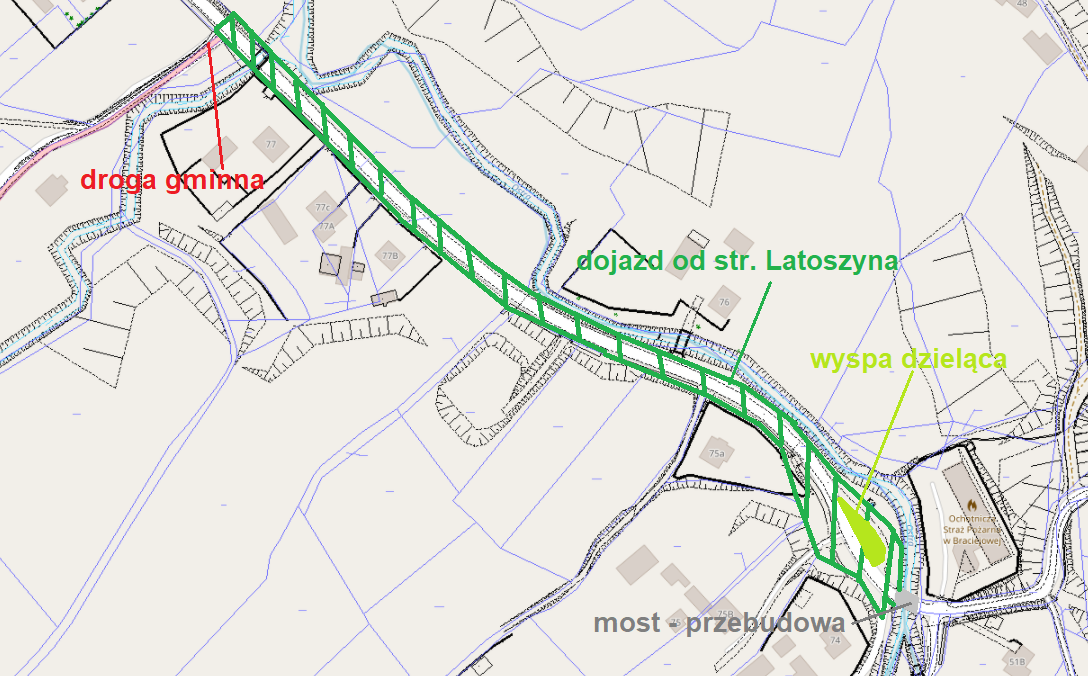 budowa chodnika na całej długości dojazdu: prawostronnego w początkowym odcinku opracowania, przejścia dla pieszych oraz chodnika lewostronnego w dalszej części opracowania – dochodzącego do projektowanego chodnika na obiekcie mostowym;budowa wyspy dzielącej przed obiektem mostowym – rozdzielającej kierunki jazdy oraz umożliwiającej zawracanie autobusów w obrębie zatoki autobusowej;zakres niezbędny celem do dostosowania do parametrów drogi klasy Z (szerokości oraz nośność);dojazdu od str. Braciejowej:długość w niezbędnym zakresie celem dostosowania parametrów oraz niwelety po przebudowie mostu do istniejącego zagospodarowania terenu;w przypadku konieczności wykonania dojazdu o długości obejmującej skrzyżowanie – projekt przebudowy skrzyżowania.Rzeczowy zakres dokumentacji projektowej.Aktualna mapa do celów projektowych w skali 1:500 [jeden z egzemplarzy bez elementów projektowanych należy przekazać Zamawiającemu wraz z projektem w formie papierowej oraz w wersji elektronicznej w formacie .dwg lub .dxf];Kopia ostatecznej wersji operatu wodno-prawnego wraz z kopią składanego do uzgodnień wniosku [1 egz. + wersja elektroniczna w formacie pdf.];Kopia opinii geotechnicznej / dokumentacji geologiczno-inżynierskiej i geotechnicznych warunków posadowienia / w przypadku, gdy wymagana będzie przepisami prawa [1 egz. + wersja elektroniczna w formacie .pdf];2 koncepcje rozwiązań projektowych w zakresie różnych konstrukcji ustroju nośnego mostu (w formie opisowej oraz graficznej) wraz z analizą stanu prawnego nieruchomości w obrębie planowanych rozwiązań projektowych (zestawienie numerów działek wraz z obliczoną powierzchnią niezbędną do regulacji stanu prawnego celem realizacji zadania) [1 egzemplarz + wersja elektroniczna w formacie .pdf (dla opisowej oraz graficznej koncepcji rozwiązań projektowych) bądź w formacie .xls (dla zestawienia numerów działek wraz z obliczoną powierzchnią)] oraz analizą ekonomiczną proponowanych założeń.Jedna z koncepcji powinna zakładać rozwiązanie uwzględniające wykorzystanie istniejącego rusztu stalowego wraz z niezbędnymi robotami wzmacniającymi;Sporządzenie kompletnego wniosku stosownie do wymogu art. 39 ust. 6c ustawy o drogach publicznych dot. odstąpienia od obowiązku budowy kanału technologicznego, wraz z wszystkimi niezbędnymi uzgodnieniami, opiniami oraz analizami - na żądanie Zamawiającego;Kompletny projekt budowlany wraz z niezbędnymi decyzjami, uzgodnieniami i opiniami [egzemplarze w formie papierowej w liczbie wymaganej przepisami prawa +  wersja elektroniczna w formacie .pdf];Kopia [w wersji papierowej oraz elektronicznej] wszystkich uzgodnień niezbędnych do uzyskania uzgodnień oraz realizacji Inwestycji;Projekt wykonawczy (wszystkie branże) [3 egzemplarze + wersja elektroniczna w formacie .pdf + wersja elektroniczna w wersji edytowalnej – w formacie .dwg (wersja 2008 lub starsza): planu sytuacyjnego i rysunku ogólnego mostu].Projekt wykonawczy powinien zawierać również inwentaryzację istniejącego mostu przeznaczonego do rozbiórki;Projekt tymczasowej organizacji ruchu na czas prowadzenia robót budowlanych oraz projekt stałej organizacji robót – pozytywnie zaopiniowany i zatwierdzony 
[3 egzemplarze + wersja elektroniczna w formacie .pdf];Specyfikacje techniczne wykonania i odbioru robót budowlanych [3 egzemplarze  + wersja elektroniczna w formacie .pdf];Przedmiar robót z podziałem na branże oraz kody CPV [2 egzemplarze + wersja elektroniczna edytowalna (.xls lub .kst) oraz w formacie .pdf];Kosztorys inwestorski na całość zadania [2 egzemplarze + wersja elektroniczna w wersji edytowalnej (.xls lub .kst) oraz w formacie .pdf];Kosztorys ślepy [ 1 egzemplarzu + wersja edytowalna (w formacie .xls lub .kst) oraz w formacie .pdf];Jednorazowa aktualizacja kosztorysu inwestorskiego w dowolnym terminie wskazanym przez Zamawiającego, w tym także po zakończeniu terminu realizacji Umowy dot. wykonania dokumentacji  [2 egzemplarze + wersja elektroniczna w wersji edytowalnej (.xls lub .kst) oraz w formacie .pdf];Ostateczna decyzja pozwolenia na budowę;Pełnienie nadzoru autorskiego.Pokrycie wszystkich kosztów związanych z uzyskaniem materiałów niezbędnych do projektowania oraz uzyskania wszystkich wymaganych uzgodnień i pozwoleń (w tym m.in. mapy, wypisy, opracowania geologiczne, geodezyjne itp.) pozostaje po stronie Jednostki Projektującej.Jednostka Projektująca odpowiada za wady dokumentacji projektowej do czasu odbioru pogwarancyjnego wykonanej inwestycji. Ujawnione w tym okresie wady w dokumentacji, wskazane przez Zamawiającego lub przez organ przyjmujący zgłoszenie robót budowlanych, Jednostka Projektująca zobowiązana jest poprawić w trybie odwrotnym w ramach ceny kontraktowej.Przekazana dokumentacja w wersji elektronicznej powinna ściśle odpowiadać wersji papierowej włączając w to skany uzgodnień, opinii, decyzji oraz innych dokumentów formalnych pozyskanych przez Jednostkę Projektującą.Jednostka realizująca zamówienie, przekaże zamawiającemu oryginały: prawomocnej decyzji pozwolenia na budowę, operatu oraz pozwolenia wodnoprawnego (w przypadku jeśli wymagany jest przepisami prawa), wszelkie pozyskane w trakcie opracowywanie dokumentacji technicznej decyzje, opinie i uzgodnienia wraz z załącznikami graficznymi  itp. niezależnie od wpięcia ich kopii w projekcie.Wszystkie załączone kopie lub odpisy muszą posiadać potwierdzenie za zgodność 
z oryginałem. Dokumentację projektową należy opracować zgodnie z obowiązującymi przepisami techniczno-prawnymi, normami itp.Zaleca się, aby Wykonawca dokonał wizji lokalnej terenu realizacji zadania, zdobył wszelkie informacje, które mogą być konieczne do przygotowania oferty celem prawidłowej wyceny przedmiotu zamówienia.W przypadku podania konkretnych nazw materiałów bądź producentów w opisie przedmiotu zamówienia należy umieścić zapis, iż mogą być one zastąpione zamiennymi o równoważnych , nie gorszych parametrach technicznych.Zamawiający zastrzega sobie prawo do:uczestnictwa w procesie zatwierdzania dokumentacji projektowej przez Starostę Dębickiego obejmujące złożenie   w imieniu Zamawiającego wniosku o wydanie decyzji pozwolenia na budowę (przed złożeniem dokumentacji do zatwierdzenia Wykonawca wcześniej przedłoży ją Zamawiającemu celem jej akceptacji lub wniesienia uwag) wraz z udzielaniem niezbędnych i niezwłocznych wyjaśnień co do usuwania usterek i niejasności w dokumentacji (najpóźniej w terminie 3 dni od daty otrzymania pisma w tej sprawie,  z zastrzeżeniem udzielenia informacji w krótszym terminie w przypadku ustalenia terminu przez organ);wezwania Jednostki Projektującej do przygotowywania odpowiedzi na pytania wykonawców robót, udzielania wyjaśnień dotyczących opracowanej dokumentacji projektowej oraz dokonywania ewentualnych modyfikacji (poprawek i uzupełnień) w opracowanej dokumentacji projektowej, których konieczność wprowadzenia wynikać będzie z zadawanych pytań, a także wniesionych odwołań i udzielanych odpowiedzi w ramach postępowania przetargowego na realizację robót budowlanych, o którym mowa w umowie (w terminie max. 2 - dni od dnia zgłoszenia przez Zamawiającego).Dokumentację projektową należy opracować zgodnie z obowiązującymi przepisami:Rozporządzeniem Ministra Transportu i Gospodarki Morskiej z dnia 30 maja 2000 r. w sprawie warunków technicznych jakim powinny odpowiadać drogowe obiekty inżynierskie (Dz.U. 2000 nr 63 poz. 735 z późniejszymi zmianami);Rozporządzeniem Ministra Infrastruktury z dnia 1 sierpnia 2019 r. w sprawie warunków technicznych, jakim powinny odpowiadać drogi publiczne i ich usytuowanie. (Dz.U. 2019 poz. 1643 z późniejszymi zmianami);Ustawą Prawo budowlane z dnia 7 lipca 1994 r (Dz.U. 2020 poz. 1333 
z późniejszymi zmianami);Ustawą o szczególnych zasadach przygotowania i realizacji inwestycji w zakresie dróg publicznych z dnia 10 kwietnia 2003 r (Dz.U. 2003 nr 80 poz. 721 
z późniejszymi zmianami);Ustawą Prawo wodne z dnia 20 lipca 2017 r. (Dz.U. 2021 poz. 624 
z późniejszymi zmianami);Ustawą Prawo ochrony środowiska z dnia 27 kwietnia 2001 r. (Dz.U. 2020 
poz. 1219 z późniejszymi zmianami);Ustawą o drogach publicznych z dnia 21 marca 1985 r. (Dz.U. 2021 
poz. 1376 z późniejszymi zmianami);Rozporządzeniem Ministra Transportu, Budownictwa i Gospodarki Morskiej 
z dnia 25 kwietnia 2012 r. w sprawie szczegółowego zakresu i formy projektu budowlanego (Dz.U. 2021 poz. 462 z późniejszymi zmianami);Rozporządzeniem Ministra Infrastruktury z dnia 2 września 2004 r. w sprawie szczegółowego zakresu i formy dokumentacji projektowej, specyfikacji technicznych wykonania i odbioru robót budowlanych oraz programu funkcjonalno-użytkowego (Dz.U. 2004 nr 202 poz. 2072 z późniejszymi zmianami);Rozporządzeniem Ministra Infrastruktury z dnia 18 maja 2004 r. w sprawie określenia metod i podstaw sporządzania kosztorysu inwestorskiego, obliczania planowanych kosztów prac projektowych oraz planowanych kosztów robót budowlanych określonych w programie funkcjonalno-użytkowym (Dz.U. 2004 nr 130 poz. 1389 z późniejszymi zmianami);Rozporządzeniem Ministra Gospodarki Przestrzennej i Budownictwa z dnia 
21 lutego 1995 r. w sprawie rodzaju i zakresu opracowań geodezyjno-kartograficznych oraz czynności geodezyjnych obowiązujących w budownictwie (Dz.U. 1995 nr 25 poz. 133 z późniejszymi zmianami);Rozporządzeniem Ministra Transportu, Budownictwa i Gospodarki Morskiej 
z dnia 25 kwietnia 2012 r. w sprawie ustalania geotechnicznych warunków posadawiania obiektów budowlanych (Dz.U. 2012 poz. 463 z późniejszymi zmianami);Rozporządzeniem Ministra Środowiska z dnia 24 lipca 2006 r. w sprawie warunków, jakie należy spełnić przy wprowadzaniu ścieków do wód i do ziemi oraz w sprawie substancji szczególnie szkodliwych dla środowiska wodnego (Dz.U. 2006 nr 137 poz. 984 z późniejszymi zmianami);Rozporządzeniem Ministra Infrastruktury oraz Spraw Wewnętrznych
 i Administracji z dnia 31 lipca 2002 r. w sprawie znaków i sygnałów drogowych (Dz.U. 2002 nr 170 poz. 1393 z późniejszymi zmianami);Rozporządzeniem Ministra Infrastruktury z dnia 23 września 2003 r. w sprawie szczegółowych warunków zarządzania ruchem na drogach oraz wykonywania nadzoru nad tym zarządzaniem (Dz.U. 2003 nr 177 poz. 1729 z późniejszymi zmianami);Innymi obowiązującymi przepisami techniczno-prawnymi.§ 2.1.Za wykonane prawidłowo prace wymienione w §1 Wykonawcy przysługuje wynagrodzenie(płatność jednorazowa), które  zostało ustalone w wysokości:………………zł netto…………… zł brutto(słownie: ………………………………………………………………………………złotych i …./100).2.Termin realizacji zadania:W terminie do 40 dni od daty podpisania Umowy Jednostka Projektująca przedstawi  Zamawiającemu:koncepcję przebudowy istniejącego mostu stałego (2 warianty) wraz z analizą stanu prawnego nieruchomości oraz analizą ekonomiczną rozwiązań technicznych. Analizę ekonomiczną należy wykonać w formie zgodnej z formą kosztorysu inwestorskiego. Zamawiający w terminie do 7 dni od daty przedstawienia przez Jednostkę Projektującą wariantów  rozwiązań projektowych dokona wyboru jednej z nich, o czym niezwłocznie poinformuje Jednostkę Projektującą;harmonogram prac projektowych oraz wystąpień w celu uzyskania niezbędnych decyzji, pozwoleń i uzgodnień. W przypadku uzyskania decyzji, pozwoleń i uzgodnień Zamawiający dopuszcza podanie przewidywanych terminów. Ostateczny termin realizacji zadania – 150 dni od daty podpisania umowy tj……………… 2022r. jest terminem całkowitego zakończenia zadania – wykonawca przekaże kompletną dokumentację Zamawiającemu wraz ze prawomocną decyzją pozwolenia na budowę.3.Wynagrodzenie będzie regulowane przelewem na podstawie faktury z konta Zamawiającego na konto Wykonawcy w terminie 30 dni od daty otrzymania faktury wystawionej  po zakończeniu i odbiorze przedmiotu zamówienia - dokumentacji .4. Faktura zostanie dostarczona do Zamawiającego w ciągu 3 dni roboczych od daty podpisania protokołu odbioru dokumentacji.5. Fakturę  należy wystawić na dane:Nabywca: Powiat Dębicki, ul. Parkowa 28, 39-200 Dębica, NIP 8722128819Obiorca: Zarząd Dróg Powiatowych w Dębicy, ul. Parkowa 28, 39-200 Dębica,Dopuszcza się formę: Powiat Dębicki- Zarząd Dróg Powiatowych w Dębicy, ul. Parkowa 28, 39-200 Dębica, NIP 8722128819§ 3.Jednostka Projektująca wykona przedmiot umowy z należytą starannością, zgodnie 
z prawem budowlanym i innymi przepisami, obowiązującymi Polskimi Normami oraz zasadami sztuki budowlanej.Jednostka Projektująca ponosi odpowiedzialność cywilną i zawodową za ewentualne negatywne skutki wynikające z opracowania projektu.§ 4.Zamawiający realizując zapłatę w wysokości określonej w § 2 niniejszej umowy za projekt staje się właścicielem praw autorskich i majątkowych.§ 5.Jednostka Projektująca dostarczy Zamawiającemu projekt zgodnie 
z zakresem rzeczowym podanym przez Zamawiającego– w nieprzekraczalnym terminie określonym w umowie.Zamawiający przyjmuje za potwierdzeniem projekt do sprawdzenia 
jej zgodności z umową oraz określi termin, w którym sprawdzenie nastąpi. 
Przyjęcie projektu do sprawdzenia nie jest równoznaczne z odbiorem ,i nie upoważnia Jednostki Projektującej do wystawienia faktury.§ 6.W przypadku stwierdzenia przez Zamawiającego wad i niezgodności projektu 
z przedmiotem umowy, Zamawiający wyznaczy Jednostce Projektującej termin nieodpłatnego usunięcia wad i niezgodności występujących w projekcie.W przypadku odmowy nieodpłatnego usunięcia wad i niezgodności z przedmiotem umowy przez Jednostkę Projektową, Zamawiający odstąpi od umowy i zwróci Jednostce Projektującej wadliwy  projekt, odmówi zapłaty wynagrodzenia umownego i naliczy kary umowne jak § 7.§ 7.Za niewykonanie lub nienależyte wykonanie przedmiotu umowy strony zapłacą następujące kary umowne:Zamawiający zobowiązany jest do płacenia kary umownej Jednostce Projektującej 
z tytułu odstąpienia od umowy z przyczyn zależnych od Zamawiającego w wysokości 10% wynagrodzenia umownego oraz odpowiedni procent tego wynagrodzenia wynikający z zaawansowania projektu na dzień przerwania tych prac potwierdzonych protokołem sporządzonym przez strony umowy.Jednostka Projektująca zobowiązana jest do zapłacenia kar umownych z tytułu:zwłoki w wykonaniu projektu w wysokości 0,2% wynagrodzenia umownego za każdy dzień zwłoki,zwłoki w usunięciu wad i niezgodności z umową projektu 
w wysokości 0,2% wynagrodzenia umownego za każdy dzień zwłoki, licząc od terminu określonego w § 2,odstąpienia od umowy przez Jednostkę Projektującą w wysokości 
10% wynagrodzenia umownego.c) odstąpienie przez Zamawiającego od umowy z przyczyn leżących po stronie Jednostki Projektowej w wysokości 10% wynagrodzenia umownego, bez pokrycia kosztów wynikających z zaawansowania  na dzień odstąpienia.Strony zastrzegają sobie prawo dochodzenia odszkodowania uzupełniającego do wysokości rzeczywiście poniesionej szkody.Strony zastrzegają sobie prawo do odszkodowania uzupełniającego do wysokości poniesionej szkody, szczególnie w przypadku obniżenia dofinansowania z winy Wykonawcy.W razie wystąpienia istotnej zmiany okoliczności powodującej, że wykonanie umowy 
nie leży w interesie publicznym, czego nie można było przewidzieć w chwili zawarcia umowy, Zamawiający może odstąpić od umowy w terminie miesiąca od powzięcia wiadomości o powyższych okolicznościach, w takim wypadku Jednostka Projektująca może żądać jedynie wynagrodzenia należnego jej z tytułu wykonania części umowy.§ 8.Jednostka Projektująca odpowiada za działania i zaniechania osób, z których pomocą zobowiązanie wykonuje, jak również osób, którym wykonanie zobowiązania powierza, jak za własne działanie lub zaniechanie.Jednostka Projektująca podzlecając wykonanie części projektu innej jednostce, zobowiązuje się w umowie z tą jednostką zastrzec pełnienie przez nią nadzoru autorskiego oraz spełnienie wymagań związanych z okresem gwarancji i rękojmi.§ 9.Przewiduje się zmianę istotnych postanowień zawartej umowy w stosunku do treści oferty, w zakresie: a). zaistnienia omyłki pisarskiej lub rachunkowej; powstania rozbieżności lub niejasności w rozumieniu pojęć użytych w umowie, których nie można usunąć w inny sposób,b) w zakresie terminu wykonania zamówienia,c) w przypadku wystąpienia obiektywnych czynników niezależnych od Zamawiającego
 i Wykonawcy np. przedłużających się procedur w pozyskaniu decyzji administracyjnych,d)w przypadku opóźnienia zamawiającego w rozstrzygnięciu postępowania i lub podpisania umowy,e)wynagrodzenie wykonawcy określone w umowie może ulec zmianom w przypadku zmiany stawki urzędowej podatku VAT.f) w zakresie zmiany kluczowego personelu wykonawcy, za uprzednią zgodą zamawiającego wyrażoną na piśmie.Wszelkie zmiany i uzupełnienia treści umowy mogą być dokonane wyłącznie w formie aneksu podpisanego przez obie strony.§ 10.W razie powstania sporu związanego z wykonaniem umowy Jednostka Projektująca zobowiązana jest wyczerpać drogę postępowania reklamacyjnego kierując swoje roszczenia do Zamawiającego.Zamawiający zobowiązany jest do pisemnego ustosunkowania się do roszczeń Jednostki Projektującej w ciągu 30 dni od chwili zgłoszenia roszczeń.Jeżeli Zamawiający odmówi uznania roszczeń w terminie, o którym mowa w ust. 2 Jednostka Projektująca może zwrócić się do sądu powszechnego właściwego dla Zamawiającego.§ 11.1.Jednostka Projektująca odpowiada za wady projektu. Ujawnione wady 
w dokumentacji Jednostka Projektująca zobowiązana jest poprawić w trybie odwrotnym 
w ramach ceny umownej, niezwłocznie po ich ujawnieniu.2. Ewentualne dodatkowe koszty poniesione przez Zamawiającego, wynikające z błędów 
w projekcie  pokrywa Jednostka Projektująca.§ 12.W sprawach nieuregulowanych niniejszą umową będą miały zastosowanie przepisy Kodeksu Cywilnego.§ 13.Umowę niniejszą sporządzono w 3-ch jednobrzmiących egz. 2 egz. dla zamawiającego oraz 
1 egz. dla wykonawcy.Zamawiający:			          	               	Jednostka Projektująca: